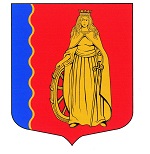 МУНИЦИПАЛЬНОЕ ОБРАЗОВАНИЕ«МУРИНСКОЕ ГОРОДСКОЕ ПОСЕЛЕНИЕ»ВСЕВОЛОЖСКОГО МУНИЦИПАЛЬНОГО РАЙОНАЛЕНИНГРАДСКОЙ ОБЛАСТИАДМИНИСТРАЦИЯПОСТАНОВЛЕНИЕ10.10.2022                                                                                           № 296   г. МуриноОб утверждении Программы профилактики рисков причинения вреда (ущерба) охраняемымзаконом ценностям в сфере муниципального земельного контроля на территории муниципального образования «Муринское      городское      поселение»Всеволожского муниципального района Ленинградской области на 2023 годВ соответствии со статьей 44 Федерального закона от 31.07.2020 №248- ФЗ «О государственном контроле (надзоре) и муниципальном контроле в Российской Федерации», руководствуясь постановлением Правительства Российской Федерации от 25.06.2021 №990 «Об утверждении Правил разработки и утверждения контрольными (надзорными) органами программы профилактики рисков причинения вреда (ущерба) охраняемым законом ценностям», Уставом муниципального образования «Муринское городское поселение» Всеволожского муниципального района Ленинградской области, администрация муниципального образования «Муринское городское поселение» Всеволожского муниципального района Ленинградской областиПОСТАНОВЛЯЕТ:Утвердить муниципальную программу профилактики рисков причинения вреда (ущерба) охраняемым законом ценностям в сфере муниципального земельного контроля на территории муниципального образования «Муринское городское поселение» Всеволожского муниципального района Ленинградской области на 2023 год, согласно приложению.Опубликовать настоящее постановление в газете «Муринская панорама» и на официальном сайте муниципального образования в информационно-телекоммуникационной сети Интернет.Считать утратившим силу постановление администрации МО «Муринское городское поселение» от 30.12.2021 № 345 «Об утверждении Программы профилактики рисков причинения вреда (ущерба) охраняемым законом ценностям в сфере муниципального земельного контроля на территории муниципального образования «Муринское      городское      поселение» Всеволожского муниципального района Ленинградской области на 2022 год».Настоящее постановление вступает в силу с 01.01.2023 г.Контроль за исполнением настоящего постановления возложить на заместителя главы администрации Бекетова А.Н. Глава администрации    				 	                      А.Ю. БеловПриложениеУТВЕРЖДЕНОпостановлением администрации МО «Муринское городское поселение»Всеволожского муниципального района Ленинградской областиот 10.10.2022 № 296Программа профилактики рисков причинения вреда (ущерба) охраняемым законом ценностям в сфере муниципального земельногоконтроля на территории муниципального образования«Муринское городское поселение» Всеволожского муниципального района Ленинградской области на 2023 год1. Общие положения1.1. Программа профилактики рисков причинения вреда (ущерба) охраняемым законом ценностям (далее - Программа профилактики) разработана в соответствии со статьей 44 Федерального закона от 31.07.2021№ 248-ФЗ «О государственном контроле (надзоре) и муниципальном контроле в Российской Федерации», постановлением Правительства Российской Федерации от 25.06.2021 № 990 «Об утверждении Правил разработки и утверждения контрольными (надзорными) органами программы профилактики рисков причинения вреда (ущерба) охраняемым законом ценностям», и предусматривает комплекс мероприятий по профилактике рисков причинения вреда (ущерба) охраняемым законом ценностям при осуществлении муниципального земельного контроля на территории муниципального образования «Муринское городское поселение» Всеволожского муниципального района Ленинградской области (далее – муниципальный контроль).2. Анализ осуществления муниципального земельного контроля2.1. Муниципальный земельный контроль осуществляется администрацией муниципального образования «Муринское городское поселение» Всеволожского муниципального района Ленинградской области (далее – контрольный орган).2.2. Предметом муниципального земельного контроля является: а) соблюдение юридическими лицами, индивидуальными предпринимателями, гражданами (далее – контролируемые лица) обязательных требований земельного законодательства в отношении объектов земельных отношений, за нарушение которых законодательством предусмотрена административная ответственность (далее – обязательные требования);б) исполнение решений, принимаемых по результатам контрольных мероприятий.Объектами земельных отношений являются земли, земельные участки или части земельных участков на территории муниципального образования «Муринское городское поселение» Всеволожского муниципального района Ленинградской области.2.3. Контрольный орган осуществляет муниципальный земельный контроль за соблюдением:1) обязательных требований о недопущении самовольного занятия земель, земельного участка или части земельного участка, в том числе использования земель, земельного участка или части земельного участка лицом, не имеющим предусмотренных законодательством прав на них;2) обязательных требований об использовании земельных участков по целевому назначению в соответствии с их принадлежностью к той или иной категории земель и (или) разрешенным использованием;3) обязательных требований, связанных с обязательным использованием земель, предназначенных для жилищного или иного строительства, садоводства, огородничества, в указанных целях в течение установленного срока;4) обязательных требований, связанных с обязанностью по приведению земель в состояние, пригодное для использования по целевому назначению;5) исполнения предписаний об устранении нарушений обязательных требований, выданных должностными лицами, уполномоченными осуществлять муниципальный земельный контроль, в пределах их компетенции.Полномочия, указанные в настоящем пункте, осуществляются контрольным органом в отношении всех категорий земель.2.4.	В рамках осуществления профилактической деятельности на территории муниципального образования «Муринское городское поселение» Всеволожского муниципального района Ленинградской области Контрольный орган в 2022 году:1) Проводил профилактические беседы с гражданами на тему недопущения нарушений земельного законодательства;2) Проводил выездные обследования земельных участков в рамках реагирования на обращения граждан и жалобы соседей;3) Информировал контролируемых лиц о нормах земельного законодательства и необходимости его соблюдения;4) Размещал информацию об изменениях в осуществлении муниципального земельного контроля официальном сайте МО в информационно-телекоммуникационной сети "Интернет".Профилактическая и контрольная деятельность в отношении юридических лиц и предпринимателей по согласованию с органами прокуратуры проводилась в соответствии с Федеральным законом от 26 декабря 2008 года № 294-ФЗ «О защите прав юридических лиц и индивидуальных предпринимателей при осуществлении государственного контроля (надзора) и муниципального контроля».3. Описание и задачи программы профилактики рисков3.1.	В рамках реализации программы профилактические мероприятия осуществляются контрольным органом в целях стимулирования добросовестного соблюдения обязательных требований контролируемыми лицами, устранения условий, причин и факторов, способных привести к нарушениям обязательных требований и (или) причинению вреда (ущерба) охраняемым законом ценностям, и доведения обязательных требований до контролируемых лиц, способов их соблюдения.3.2. Контрольным органом могут проводиться следующие виды профилактических мероприятий:1) информирование;2) обобщение правоприменительной практики;3) объявление предостережений;4) консультирование;5) профилактический визит.3.3. Информирование контролируемых и иных заинтересованных лиц администрацией по вопросам соблюдения обязательных требований осуществляется посредством размещения соответствующих сведений на официальном сайте в специальном разделе, посвященном контрольной деятельности, в средствах массовой информации, через личные кабинеты контролируемых лиц в государственных информационных системах (при их наличии) и в иных формах, а именно:1) тексты нормативных правовых актов, регулирующих осуществление государственного контроля (надзора), муниципального контроля;2) сведения об изменениях, внесенных в нормативные правовые акты, регулирующие осуществление государственного контроля (надзора), муниципального контроля, о сроках и порядке их вступления в силу;3) перечень нормативных правовых актов с указанием структурных единиц этих актов, содержащих обязательные требования, оценка соблюдения которых является предметом контроля, а также информацию о мерах ответственности, применяемых при нарушении обязательных требований, с текстами в действующей редакции.Проводится в случае возникновения необходимости в течении года и осуществляется должностным лицом, уполномоченным осуществлять муниципальный земельный контроль в соответствии с должностной инструкцией.3.4. Обобщение правоприменительной практики осуществляется контрольным органом посредством сбора и анализа данных о проведенных контрольных мероприятиях и их результатах. Проводится в срок до 1 июля года, следующего за отчетным годом и осуществляется должностным лицом, уполномоченным осуществлять муниципальный земельный контроль в соответствии с должностной инструкцией.3.5. Предостережение о недопустимости нарушения обязательных требований и предложение принять меры по обеспечению соблюдения обязательных требований объявляются контролируемому лицу в случае наличия у контрольного органа сведений о готовящихся нарушениях обязательных требований или признаках нарушений обязательных требований и (или) в случае отсутствия подтверждения данных о том, что нарушение обязательных требований причинило вред (ущерб) охраняемым законом ценностям либо создало угрозу причинения вреда (ущерба) охраняемым законом ценностям. Предостережения объявляются (подписываются) главой (заместителем главы) муниципального образования «Муринское городское поселение» Всеволожского муниципального района Ленинградской области не позднее 30 дней со дня получения указанных сведений. Предостережение оформляется в письменной форме или в форме электронного документа и направляется в адрес контролируемого лица.Проводится в случае возникновения необходимости в течении года и осуществляется должностным лицом, уполномоченным осуществлять муниципальный земельный контроль в соответствии с должностной инструкцией.3.6. Консультирование осуществляется в устной или письменной форме по следующим вопросам:1) организация и осуществление муниципального земельного контроля;2) порядок осуществления контрольных мероприятий, установленных настоящим Положением;3) порядок обжалования действий (бездействия) должностных лиц, уполномоченных осуществлять муниципальный земельный контроль;4) получение информации о нормативных правовых актах (их отдельных положениях), содержащих обязательные требования, оценка соблюдения которых осуществляется администрацией в рамках контрольных мероприятий.Проводится в случае возникновения необходимости в течении года и осуществляется должностным лицом, уполномоченным осуществлять муниципальный земельный контроль в соответствии с должностной инструкцией.3.7. Профилактический визит проводится в форме профилактической беседы по месту осуществления деятельности контролируемого лица либо путем использования видео-конференц-связи.В ходе профилактического визита контролируемое лицо информируется об обязательных требованиях, предъявляемых к его деятельности либо к принадлежащим ему объектам контроля, их соответствии критериям риска, основаниях и о рекомендуемых способах снижения категории риска, а также о видах, содержании и об интенсивности контрольных мероприятий, проводимых в отношении объектов контроля, исходя из их отнесения к соответствующей категории риска.Проводится в случае возникновения необходимости в течении года и осуществляется должностным лицом, уполномоченным осуществлять муниципальный земельный контроль в соответствии с должностной инструкцией.